CO600 КОМБИНЕЗОН КИСЛОТОУПОРНЫЙ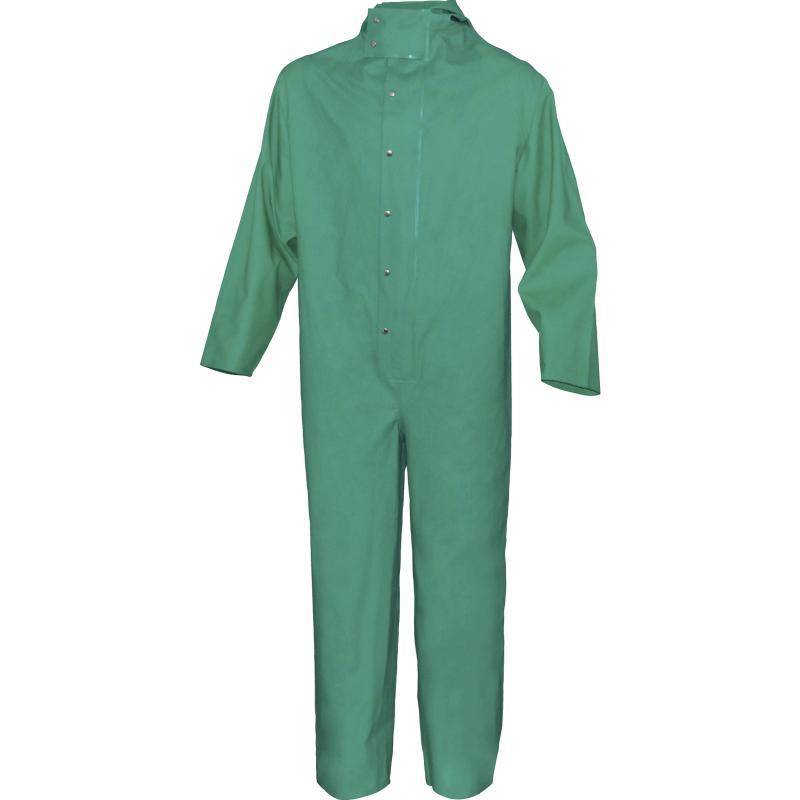 Цвет: зеленый Размер: S/M/L/XL/XXL/3XLСПЕЦИФИКАЦИЯКислотоупорный комбинезон для защиты от химических воздействий типа 3. Герметичный. Рукава-реглан. Герметичные швы. Молния-застежка под ветрозащитной планкой на кнопках и липучке. Фиксированный эластичный капюшон, эластичные манжеты и низ штанин.Материал: двустороннее покрытие - полиэстер с ПВХ-покрытием, плотность - 380 г/м². ОСНОВНЫЕ ПРЕИМУЩЕСТВА ТОВАРА ДЛЯ ПОЛЬЗОВАТЕЛЯ       